Comité régional du Massif des Vosges				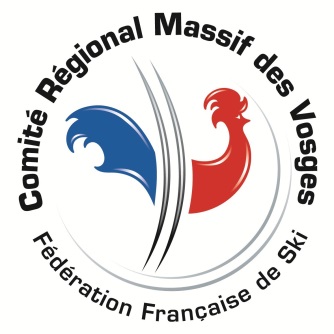 Commission CitadineDaniel Koenig06.46.37.47.14								  Stage d’entraînementLa commission organise un stage d’entraînement fin Aout, selon les modalités définies ci-dessous :coureurs concernés : U14 à U30 inclus.Le paiement doit impérativement être effectué avant le départ.stage au StelvioProgramme :	1 Stage de 5 jours,	du 26/8 au 31/8/2015 Modalités pratiques :Important : Pour des raisons de réservation de pension et de couloirs, je vous remercie de me donner une réponse pour le 15 aoutEncadrement : 	Dany ISELIN - Daniel KOENIGLe talon-réponse ci-dessous est à retourner complété (ne pas oublier l’adresse e-mail) avant le 15 aout à 			Daniel Koenig					3, rue des Vergers					68350 BRUNSTATT					daniel.koenig@evhr.net					Tel : 	06.46.37.47.14		Daniel Koenig							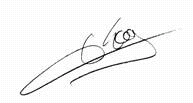 NOM........................PRENOM................................Né(e) le...............…Club………………………………….N° de Licence …………………………………………….ADRESSE...............................................................................................TEL : ......................... ou prévenir : ..........................................E-mail (important)……………………………………………………………………..………………		Je désire participer au stage	 	du 26 au 31/8				                                    Signature:DuréeLu au SaDates26 au 31/8Départ26/8 vers  10h00LieuStelvioProgrammeSL+GSTarif490€